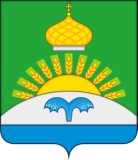 АДМИНИСТРАЦИЯСУХОДОНЕЦКОГО СЕЛЬСКОГО ПОСЕЛЕНИЯБОГУЧАРСКОГО МУНИЦИПАЛЬНОГО РАЙОНАВОРОНЕЖСКОЙ ОБЛАСТИПОСТАНОВЛЕНИЕот « 10 » июня 2021 г. № 16	с.Сухой ДонецОб утверждении Положения об организационно-правовом, финансовом, материально-техническом обеспечении первичных мер пожарной безопасности в границах Суходонецкого сельского поселения Богучарского муниципального района Воронежской областиС целью реализации полномочий органов местного самоуправления в области обеспечения пожарной безопасности в соответствии с пунктом 9 статьи 14 Федерального закона от 06.10.2003 № 131-ФЗ «Об общих принципах организации местного самоуправления в Российской Федерации», Уставом Суходонецкого сельского поселения Богучарского муниципального района, администрация Суходонецкого сельского поселения Богучарского муниципального района Воронежской области постановляет:1. Утвердить прилагаемое Положение об организационно - правовом, финансовом, материально-техническом обеспечении первичных мер пожарной безопасности в границах Суходонецкого сельского поселения Богучарского муниципального района Воронежской области. 2. Настоящее постановление вступает в силу с момента его подписания и подлежит официальному обнародованию.Глава Суходонецкого сельского поселения                      С.В. МарочкинПриложение к постановлению администрации Суходонецкого сельского поселения Богучарского муниципального района Воронежской областиот 10.06.2021 № 16Положениеоб организационно - правовом, финансовом, материально - техническом обеспечении первичных мер пожарной безопасности в границах Суходонецкого сельского поселения Богучарского муниципального района Воронежской области1. Общие положения.1.1. Настоящее Положение регулирует организационно-правовое, финансовое, материально-техническое обеспечение первичных мер пожарной безопасности на территории сельского поселения, определяет полномочия органов местного самоуправления по вопросам обеспечения первичных мер пожарной безопасности.1.2. Первичные меры пожарной безопасности - реализация принятых в установленном порядке норм и правил по предотвращению пожаров, спасению людей и имущества от пожаров.1.3. Обеспечение первичных мер пожарной безопасности на территории сельского поселения относится к вопросам местного значения.1.4. Вопросы, не урегулированные настоящим Положением, решаются в соответствии с действующим законодательством.1.5. Нормативные правовые акты сельского поселения по вопросам обеспечения первичных мер пожарной безопасности основываются на Конституции Российской Федерации, федеральных законах и включают в себя настоящее Положение и принимаемые в соответствии с ним иные нормативные правовые акты, регулирующие вопросы обеспечения первичных мер пожарной безопасности.1.6. Нормативные правовые акты органов местного самоуправления сельского поселения не могут устанавливать требования в области обеспечения первичных мер пожарной безопасности ниже, чем они установлены федеральным законодательством и законодательством Воронежской области.1.7. Первичные меры пожарной безопасности включают в себя:- обеспечение и реализацию мер пожарной безопасности, направленных на предупреждение пожаров на территории сельского поселения;создание условий для безопасности людей и имущества при пожарах;- обеспечение социального и экономического стимулирования обеспечения первичных мер пожарной безопасности, в том числе участия населения в борьбе с пожарами в составе добровольной пожарной охраны;- правовое регулирование вопросов организационно-правового, финансового, материально - технического обеспечения в области обеспечения первичных мер пожарной безопасности;- разработку и осуществление мероприятий по обеспечению первичных мер пожарной безопасности на территории сельского поселения и объектов муниципальной собственности, которые должны предусматриваться в планах и программах развития поселения;- обеспечение надлежащего состояния источников противопожарного водоснабжения, содержание в исправном состоянии средств обеспечения пожарной безопасности жилых и общественных зданий, находящихся в муниципальной собственности;- организацию пропаганды в области обеспечения первичных мер пожарной безопасности, содействие распространению пожарно-технических знаний; - организацию и осуществление мер по защите от пожаров лесных массивов и торфяников, создание условий и проведение мероприятий по тушению лесных и торфяных пожаров;- разработку и выполнение для поселения мероприятий, исключающих возможность переброски огня при лесных и торфяных пожарах на здания и сооружения поселения;- организацию патрулирования поселения в условиях устойчивой сухой, жаркой и ветреной погоды;- контроль за соблюдением требований по обеспечению первичных мер пожарной безопасности на объектах муниципальной собственности;- своевременную очистку территории поселения от горючих отходов, мусора, сухой растительности;- участие в организации предупреждения и ликвидации последствий чрезвычайных ситуаций, связанных с пожарами в границах поселения, в том числе разработка и утверждение планов привлечения сил и средств для тушения пожарови проведения аварийно-спасательных работ на территории муниципального образования и контроль за его выполнением;- разработку, утверждение и исполнение бюджета поселения в части расходов на обеспечение первичных мер пожарной безопасности.2. Полномочия Администрации сельского поселения по обеспечению первичных мер пожарной безопасности.2.1. Обеспечение первичных мер пожарной безопасности на территории сельского поселения осуществляет Администрация сельского поселения. 2.2. Реализация полномочий Администрации поселения по обеспечению первичных мер пожарной безопасности осуществляется путем:- разработки нормативных правовых актов органов местного самоуправления по вопросам обеспечения первичных мер пожарной безопасности;- реализация инвестиционных проектов и целевых программ, направленных на достижение целей, связанных с реализацией вопросов местного значения и приводящих к созданию и (или) увеличению муниципального имущества;- разработки и исполнения соответствующих разделов бюджета в части расходов на обеспечение первичных мер пожарной безопасности;- передачи муниципального имущества в установленном порядке в пользование организациям для осуществления деятельности в указанной сфере;- разработки и утверждения в установленном порядке состава сил и средств для обеспечения первичных мер пожарной безопасности;- организации взаимодействия с Администрациями поселений муниципального района по привлечению сил и средств для предупреждения и ликвидации последствий чрезвычайных ситуаций, связанных с пожарами на территориях, примыкающих к границе поселения;- организации проведения мероприятий по обеспечению первичных мер пожарной безопасности в детских и других учреждениях, в местах массового пребывания людей;- реализации в установленном законом порядке переданных государственных полномочий обеспечения первичных мер пожарной безопасности;- информирования населения о принятых решениях по обеспечению первичных мер пожарной безопасности;- содействия распространению пожарно-технических знаний;- установления на территории поселения особого противопожарного режима и дополнительных требований по обеспечению первичных мер пожарной безопасности в случае повышения пожарной опасности;- определения порядка привлечения граждан к выполнению на добровольной основе социально значимых работпо обеспечению первичных мер пожарной безопасности на территории сельского поселения;- осуществления социального и экономического стимулирования обеспечения первичных мер пожарной безопасности, в том числе участие населения в борьбе с пожарами;- регулирования вопросов организационно-правового, финансового, материально-технического обеспечения первичных мер пожарной безопасности вграницах поселения;- формирования и размещения муниципальных заказов, связанных с реализацией мероприятий по обеспечению первичных мер пожарной безопасности; - проведения противопожарной пропаганды.Противопожарная пропаганда - целенаправленное информирование граждан о проблемах и путях обеспечения пожарной безопасности, осуществляемое средствами массовой информации, посредством издания и распространения специальных памяток, рекомендаций для населения, рекламной продукции, организации тематических выставок, смотров, конкурсов, конференций и использования других, не запрещенных законодательством Российской Федерации, форм информирования населения.Для пропаганды знаний в области пожарной безопасности могут использоваться местные средства массовой информации. Средства массовой информации обязаны незамедлительно и на безвозмездной основе публиковать по требованию государственной противопожарной службы экстренную информацию, направленную на обеспечение безопасности населения по вопросам пожарной безопасности.- другими способами, предусмотренными действующим законодательством.3. Расходные обязательства сельского поселения.3.1. Финансовое обеспечение первичных мер пожарной безопасности в границах поселения является расходным обязательством сельского поселения.3.2. За счет средств бюджета поселения осуществляются расходы, связанные:- с проведением противопожарной пропаганды;- с информированием населения о принятых Администрацией поселения решениях по обеспечению первичных мер пожарной безопасности и содействием распространению пожарно-технических знаний;- с созданием, реорганизацией и ликвидацией муниципальных организаций, обеспечивающих первичные меры пожарной безопасности в границах поселения;- с формированием и размещением муниципальных заказов в целях обеспечения первичных мер пожарной безопасности.3.3. Финансовое обеспечение расходных обязательств осуществляется в пределах средств, предусмотренных на эти цели в бюджете сельского поселения. 4. Особый противопожарный режим на территории сельского поселения.4.1. При неблагоприятной (сложной) пожарной обстановке на соответствующих участках территории сельского поселения устанавливается особый противопожарный режим.4.2. Особенно неблагоприятной может быть признана обстановка, связанная с реальной угрозой жизни, здоровью людей и окружающей их природной среде, которая обусловлена крупными (массовыми) пожарами, в том числе и лесоторфяными.4.3. При особом противопожарном режиме глава сельского поселения может устанавливать дополнительные требования пожарной безопасности, привлекать силы и средства организаций для устранения причин и ликвидации пожаров, а также выделять для этого дополнительные средства из резервного фонда муниципального образования.5. Заключительные положения5.1. Изменения и дополнения в настоящее Положение, могут быть внесены в установленном порядке.5.2. Соблюдение настоящего Положения обязательно на всей территории сельского поселения. Лица, виновные в несоблюдении первичных мер пожарной безопасности несут ответственность в соответствии с действующим законодательством Российской Федерации.